--v 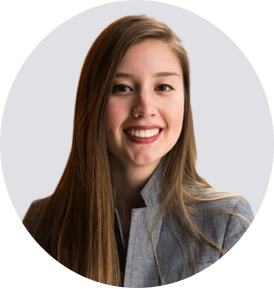 